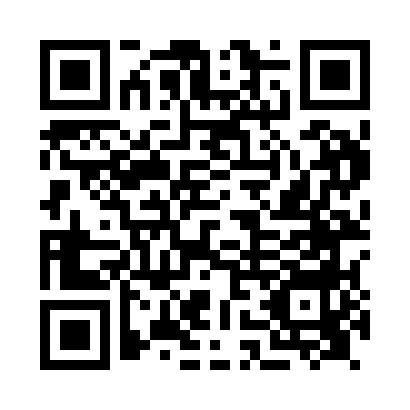 Prayer times for Achfary, Highland, UKMon 1 Jul 2024 - Wed 31 Jul 2024High Latitude Method: Angle Based RulePrayer Calculation Method: Islamic Society of North AmericaAsar Calculation Method: HanafiPrayer times provided by https://www.salahtimes.comDateDayFajrSunriseDhuhrAsrMaghribIsha1Mon2:524:201:247:1710:2711:552Tue2:524:211:247:1710:2711:553Wed2:534:221:247:1710:2611:554Thu2:534:231:247:1710:2511:555Fri2:544:241:247:1610:2411:546Sat2:554:251:257:1610:2311:547Sun2:554:271:257:1610:2211:538Mon2:564:281:257:1510:2111:539Tue2:574:291:257:1510:2011:5210Wed2:584:311:257:1410:1911:5211Thu2:594:321:257:1410:1711:5112Fri2:594:341:257:1310:1611:5113Sat3:004:361:267:1210:1511:5014Sun3:014:371:267:1210:1311:4915Mon3:024:391:267:1110:1211:4916Tue3:034:411:267:1010:1011:4817Wed3:044:421:267:1010:0911:4718Thu3:054:441:267:0910:0711:4619Fri3:064:461:267:0810:0511:4520Sat3:074:481:267:0710:0311:4421Sun3:084:501:267:0610:0211:4422Mon3:094:521:267:0510:0011:4323Tue3:104:541:267:049:5811:4224Wed3:114:561:267:039:5611:4125Thu3:124:581:267:029:5411:4026Fri3:135:001:267:019:5211:3927Sat3:145:021:267:009:5011:3828Sun3:155:041:266:599:4711:3729Mon3:165:061:266:579:4511:3530Tue3:175:081:266:569:4311:3431Wed3:185:101:266:559:4111:33